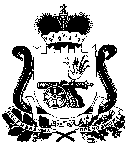 АДМИНИСТРАЦИЯ НАДЕЙКОВИЧСКОГО СЕЛЬСКОГО ПОСЕЛЕНИЯ ШУМЯЧСКОГО РАЙОНА СМОЛЕНСКОЙ ОБЛАСТИРАСПОРЯЖЕНИЕОт 16 марта 2022 г.                                                                                  № 7-рВнести в перечень массовых социально значимых муниципальных услуг подлежащих переводу в электронный формат на территории Надейковичского сельского поселения Шумячского района Смоленской области, утвержденный распоряжением  Администрации Надейковичского сельского поселения Шумячского района Смоленской области  от 28.12.2021 г № 23-р , следующие изменения:1) пункты 3,6 признать утратившим силу;2)  графу 2 пункта 5  в конце текста дополнить словами «или в собственность бесплатно».Глава  муниципального образования Надейковичского сельского поселения Шумячского района Смоленской области                                    И.Г.Лесникова      Переченьмассовых социально значимых муниципальных услуг подлежащих переводу в электронный формат на территории Надейковичского сельского поселения Шумячского района Смоленской областиО внесении  изменений в  переченьмассовых    социально     значимых муниципальных услуг подлежащих переводу в электронный формат натерритории  Надейковичского сельского поселения Шумячского района Смоленской области№п/пНаименование массовойсоциально значимой государственной (муниципальной) услугиРуководитель органа местного самоуправления Надейковичского сельского поселения Шумячского района Смоленской области ответственный за перевод массовой социально значимой государственной (муниципальной) услуги в электронный форматПрисвоение адреса объекту адресации, изменение и аннулирование такого адресаГлава муниципального образования Надейковичского сельского поселения Шумячского района Смоленской области Лесникова Ирина ГеннадьевнаИнформационное обеспечение физических и юридических лиц на основе документов Архивного фонда Российской Федерации и других архивных документов, предоставление архивных справок, архивных выписок и копий архивных документовГлава муниципального образования Надейковичского сельского поселения Шумячского района Смоленской области Лесникова Ирина ГеннадьевнаИсключеноПеревод жилого помещения в нежилое помещение и нежилого помещения в жилое помещениеГлава муниципального образования Надейковичского сельского поселения Шумячского района Смоленской области Лесникова Ирина ГеннадьевнаПредоставление жилого помещения по договору социального найма или в собственность бесплатноГлава муниципального образования Надейковичского сельского поселения Шумячского района Смоленской области Лесникова Ирина ГеннадьевнаИсключеноПризнание садового дома жилым домом и жилого дома садовым домомГлава муниципального образования Надейковичского сельского поселения Шумячского района Смоленской области Лесникова Ирина ГеннадьевнаСогласование проведения переустройства и (или) перепланировки помещения в многоквартирном домеГлава муниципального образования Надейковичского сельского поселения Шумячского района Смоленской области Лесникова Ирина Геннадьевна